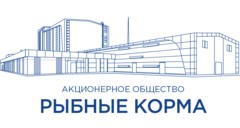 Крупный современный технологичный завод по производству кормов для аквакультуры                 и домашних животных АО "РЫБНЫЕ КОРМА" формирует команду активных, целеустремленных и ответственных сотрудников. Мы предлагаем стабильность, социальную защиту и карьерный рост в надёжной и перспективной компании для тех, кто хочет достойно зарабатывать, профессионально развиваться и строить свою карьеру вместе с нами!«Кладовщик» - заработная плата от 42 000 рублей на рукиОбязанности:организация работ по приемке, хранению и отгрузке ТМЦ; строгое соблюдение режимов хранения и температурного режима в складских помещениях;контроль за качеством принимаемого сырья и отгружаемой продукции;проверка принимаемой продукции на предмет наличия и соответствия сопроводительной документации, включая товарные накладные, лицензии, разрешения, сертификаты и т. д.учет совершаемых операций, правил документального оформления и предоставления регулярной внутренней отчетности в программе 1С Склад;участие в плановых и внеплановых инвентаризациях.Требования:образование среднее профессиональное/высшее по специальности «товароведение», «экономика, бухгалтерский учет», «складское хозяйство и логистика», «логистика»опыт работы от 3 лет по специальности;удостоверение о прохождении обучения по программе 1С Склад или опыт работы в программе;удостоверение или опыт вождения погрузчика будет Вашим преимуществом.​​​​​​​Условия:оформление в соответствии с Трудовым кодексом РФ;официальная заработная плата;бесплатная доставка корпоративным транспортом;спецодежда;страхование жизни;работа в комфортных условиях нового здания в окружении опытных профессионалов. Контактная информация:Менеджер по персоналу       aladzheva@fish-feed.ru+7 (851)2 666847, удобное время для звонка с 09.00. до 18.00, перерыв с 13.00 до 14.00 Мы ищем коллег, которые любят сложные задачи и работу на результат, профессионалов своего дела, которые выкладываются на максимум и без лишних сантиментов!
